Северная война (Великая Северная война), (1700—1721) — война между коалицией северных государств и Швецией за прибалтийские земли, продолжавшаяся более 20 лет и закончившаяся поражением Швеции. Основную роль в победе над Швецией равно как и основные территориальные завоевания принадлежат Московскому государству, входившему в коалицию. Победа в Северной войне обеспечила Московскому государству ведущую военную роль в Европе и положила начало территориальной экспансии Московского государства и его трансформации в Российскую ИмпериюИтоги войны неоднозначны и оцениваются по-разномуБольшинство авторов признают, что она полностью изменила (в пользу России) соотношение сил на Балтике; в то же время война не решила ситуацию на юге России (где ей противостоял союзник Швеции — Османская империя), которая к концу войны лишь ухудшилась.По итогам войны были присоединены Ингрия (Ижора), Карелия, Эстляндия, Лифляндия (Ливония) и южная часть Финляндии (до Выборга), основан Санкт-Петербург. Российское влияние прочно утвердилось и в Курляндии. Однако согласно Ништадскому договору указанные территории не были уступлены, а были проданы Швецией России за огромные деньги — 2 млн талеров (ефимков), что легло тяжелым дополнительным бременем на страну.  Была решена ключевая задача, поставленная Петром I — обеспечение выхода к морю и налаживание морской торговли с Европой. В то же время боеспособная армия, сложившаяся за годы войны, после её окончания пришла в полный упадок, а флот оказался низкого качества и после смерти Петра быстро сгнил.Кроме того, все плюсы, приобретенные Россией в результате войны, перечеркиваются огромными и экономическими и демографическими потерями. Как указывают историки, война обернулась настоящим разорением России. Сумма налогов, собираемых с населения с 1701 по . (вследствие их беспрецедентного увеличения), выросла в 3,5 раза, что, по словам историка Н. А. Рожкова, было достигнуто «ценою разорения страны». По результатам переписи населения . общая численность населения страны сократилась на 20 %, причем, в областях, прилегавших к основным театрам военных действий, сокращение населения достигало 40 %. Как писал по поводу итогов Северной войны историк В. О. Ключевский, «Упадок переутомленных платежных и нравственных сил народа … едва ли окупился бы, если бы Пётр завоевал не только Ингрию с Ливонией, но и всю Швецию, даже пять Швецийану.В историю Финляндии самый тяжёлый период войны с 1714 −1721 вошёл под названием Большая ненависть. До заключения мира страна подвергалась многочисленным грабежам и насилию со стороны русских войск, что было нормой при ведении войны в XVIII веке. Швеция утратила своё могущество и превратилась во второстепенную державу. Были потеряны не только территории, уступленные России, но и многие владения Швеции на южном берегу Балтийского моря (в руках Швеции остались лишь Висмар и небольшая часть Померании).Северная война (Великая Северная война, 1700—1721) — война между коалицией северных государств и Швецией за прибалтийские земли, продолжавшаяся более 20 лет и закончившаяся поражением Швеции. Основную роль в победе над Швецией равно как и основные территориальные завоевания принадлежат Московскому государству, входившему в коалицию. Победа в Северной войне обеспечила Московскому государству ведущую военную роль в Европе и положила начало территориальной экспансии Московского государства и его трансформации в Российскую Империю[6].Первоначально войну Швеции объявил Северный союз, созданный по инициативе курфюрста Саксонии и короля польского Августа II. В Северный союз вошли также Датско-норвежское королевство, возглавляемое королём Кристианом V и Московское государство, возглавляемое Петром I, причём Август II и Кристиан V в начале войны считали Московское государство своим младшим компаньоном[7][8].В 1700 году после ряда быстрых шведских побед Северный союз распался, Дания вышла из войны в 1700 году, а Саксония в 1706. После этого до 1709 года, когда Северный союз был восстановлен, Московское государство воевало со шведами в основном самостоятельно. На разных этапах в войне также принимали участие: на стороне Московского государства — Англия (c 1707 года — Великобритания), Ганновер, Голландия, Пруссия; на стороне Швеции — Османская империя, Гольштейн. Украинское казачество, включая Запорожских казаков, разделилось и частично поддерживало шведов и турков, а частично московские войска[9].Война закончилась поражением Швеции в 1721 году с подписанием Ништадтского мирного договора.Причины войны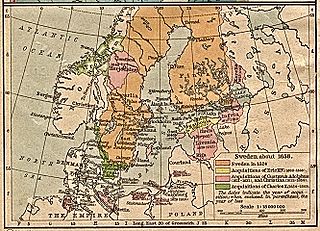 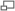 Шведская империя в конце XVII векаГлавы государств Северного союза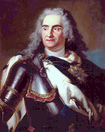 Август II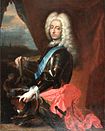 Фредерик IV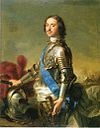 Пётр IК концу XVII — началу XVIII века Шведская империя была господствующей державой на Балтийском море и одной из ведущих европейских держав. Территория страны включала значительную часть побережья Балтики: всё побережье Финского залива, современную Прибалтику, часть южного побережья Балтийского моря. В 1697 году Швецию возглавил пятнадцатилетний Карл XII, и юный возраст монарха дал повод соседям Швеции — Датско-норвежскому королевству, Саксонии и Московскому государству — рассчитывать на лёгкую победу и реализовать свои территориальные претензии к Швеции. Эти три государства образовали Северный союз, инициатором которого был курфюрст Саксонии и король польский Август II, который хотел подчинить себе входящую в Швецию Ливонию (Лифляндию), что позволило бы ему упрочить свою власть в Речи Посполитой[10]. Ливония оказалась в руках Швеции по Оливскому мирному договору 1660 года.Данию подталкивало к конфликту со Швецией давнее соперничество за господство на Балтийском море. В 1658 году Карл X Густав разбил датчан в ходе похода в Ютландию и Зеландию и отторг часть провинций на юге Скандинавского полуострова. Дания отказалась от сбора пошлины при проходе судов через Зундский пролив. Кроме того, две страны остро соперничали за влияние на южного соседа Дании — герцогство Шлезвиг-Голштейн.Глава Московского государства Пётр I последним присоединился к Северному союзу после переговоров с Августом, что было оформлено Преображенским договором. Территориальные претензии Москвы к Швеции включали «Новгородские земли», в особенности Ревель (современный Таллин) и Дерпт (современный Тарту), которые были завоёваны во времена Киевской Руси в результате похода Ярослава Мудрого ок. 1030 года на «чудь» (этнических эстонцев), а позже потеряны в Смутное время и переданы Швеции в 1617 году по Столбовскому мирному договору. В ходе войны 1656—1658 годов часть территории в Прибалтике удалось возвратить. Были захвачены: Ниеншанц, Нотебург и Динабург; осаждена Рига. Однако возобновление войны с Речью Посполитой вынудило Россию подписать Кардисский мирный договор и вернуть Швеции все завоёванные земли.Получение выхода к Балтийскому морю путём территориальных завоеваний в Прибалтике было для Московского государства важной экономической задачей[11]. К началу Северной войны единственным портом, обеспечивающим Московскому государству торговые отношения с Европой, был Архангельск на Белом море. Нерегулярная и тяжёлая навигация в Белом море осложняла московскую торговлю. Помимо этого у Петра I были две личные причины для вхождения в Северную войну. Во-первых, его увлечение мореплаванием и судостроением требовало выхода к морю, во-вторых существенным поводом для начала войны была для Петра I личная обида 1697 года, когда Петра I, путешествующего по Европе, шведы холодно приняли в Риге[12].Наконец, последним фактором для нападения Московского государства на Швецию послужило окончание войны между Московским государством и Турцией. 3 (14) июля 1700 года был заключён Константинопольский мирный договор, 18 (29) августа был объявлен окончательный мир с Турцией, а 19 (30) августа 1700 года Пётр I объявил войну Швеции, указав в качестве причин «незаконную оккупацию русских территорий» и «оскорбление», нанесённое ему в 1697 году в Риге[12][13]. Одновременно был издан указ о конфискации всех шведских товаров, находящихся в Москве, в пользу русской казны, а шведский посланник в Москве был арестован[14].Начало войныНачало войны характеризуется непрерывной чередой шведских побед на всех фронтах. Союзники недооценили лидерские качества к 1700 году уже 18-летнего шведского короля Карла XII, который с удовольствием целиком посвятил себя военному делу и по свидетельству современников был «влюблён в войну»[15].Датская кампанияОсновная статья: Датская кампания Карла XII12 февраля 1700 года войска Саксонии осадили Ригу, однако вопреки ожиданиям Августа II Ливонская знать не поддержала наступающих, и армии Августа успеха не добились[16]. В августе того же года датский король Фредерик IV начал вторжение в Гольштейн-Готторпское герцогство на юге страны. Однако 10 000 шведских солдат под руководством Карла XII неожиданно для датчан высадились под Копенгагеном, и Дания была вынуждена заключить 7 (18) августа Травендальский мирный договор и отказаться от союза с Августом II. Русский поход на ИнгерманландиюОсновная статья: Битва при Нарве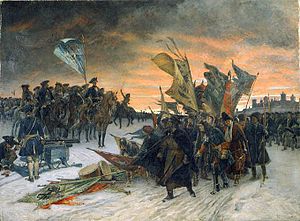 «Победа шведов в битве при Нарве, 1700». Густав Седерстрём, 191018 августа Пётр получил известие о заключении Константинопольского мирного договора с турками и 19 (30) августа и, ещё не зная о выходе Дании из войны, объявил войну Швеции, и 24 августа (3 сентября) русские войска выступили с наступательным походом. Согласно союзному договору с Августом II Московскому государству должна была отойти Ингерманландия (иначе «Шведская Ингрия») — территория примерно соответствующая нынешней Ленинградкой области. На границе между Ингерманландией и Эстляндией находился крупный город и самая крупная шведская крепость в регионе — Нарва, которая стала основной мишенью русских командиров.Поход к Нарве был организован неудачно, под осень: солдаты систематически недоедали, лошади, перевозящие снаряжение, питались настолько плохо, что к концу похода начался их падёж, а кроме этого в связи начавшимися дождями и плохим состоянием дорог у обоза регулярно ломались телеги. Пётр I планировал сосредоточить у Нарвы свыше 60 000 солдат, однако медленный темп продвижения войска к Нарве срывал сроки и планы царя. В конце концов осада Нарвы началась только 14 (25) октября силами по разным оценкам от 34 000 до 40 000 солдат[16][17].Осада Нарвы также была организована неудачно. Обстрел города из пушек оказался неэффективным в связи с тем, что русская армия использовала слишком лёгкие орудия, более того, боеприпасов хватило всего на две недели. Нарва фактически представляла собой сдвоенную крепость вместе с соседним Ивангородом, и Пётр I, лично спланировавший осаду, вынужден был сильно растянуть русские войска, окружив одновременно обе крепости. Такое неудачное расположение русских войск впоследствии отрицательно сказалось на их боеспособности во время последующей битвы при Нарве[15][18].Тем временем Август II, узнав о скором выходе Дании из войны, снял осаду Риги и отступил в Курляндию, что позволило Карлу XII перебросить часть своего войска по морю в Пернов (Пярну). Высадившись там 6 октября, он направился к осаждаемой русскими войсками Нарве. 19 (30) ноября 1700 года войско Карла XII численностью 9 тысяч человек нанесли русскому войску численностью по разным оценкам от 34 до 40 тысяч человек тяжёлое поражение в сражении под Нарвой. К 21 ноября (2 декабря) вся русская армия, которая после всех потерь всё ещё превосходила по численности шведскую, по приказу русского командования капитулировала[19]. Результаты кампании для российской стороны были катастрофическими: потери убитыми, смертельно ранеными, утонувшими, дезертировавшими и умершими от голода и мороза составили около от 8 000 до 10 000 человек, 700 человек, включая 10 генералов и 56 офицеров, попали в плен, было потеряно 179 из 184 пушек[19][20]. Основными причинами поражения русской армии историки считают плохую организацию похода, плохое снабжение и питание, низкое качество пороха и орудий и многочисленные ошибки командования во время боя[15][21].Продолжение войны, 1701—1704 Русская кампания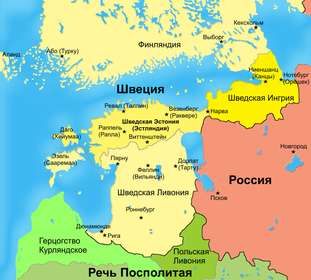 Карта театра военных действий русской армии в Северной войне, 1701—1704После поражения под Нарвой Пётр I предпринял дипломатические усилия, чтобы прекратить войну. В 1701—1702 годах при посредничестве сначала австрийцев, а потом французского монарха Людовикa XIV Пётр I предлагал Карлу XII мирный договор, при котором Московское государство отказывалось от претензий на прибалтийские земли, однако инициативы Петра I остались без ответа — шведский король был настроен воинственно и после победы под Нарвой пренебрежительно относился к русской армии. Кроме этого правительства других стран Европы на самом деле устраивало, что воинственный король могущественной Шведской империи посвятил себя войне с далёким Московским государством[20].В Московском государстве началась подготовка к вторжению шведов, Пётр I принимал меры по срочному восстановлению артилерии и строительству укреплений у Пскова, Новгорода и Москвы. Однако, вопреки ожиданиям, Карл XII принял решение о вторжении в Саксонию и Польшу. На шведском военном совете часть генералов высказалось за наступление на Москву, но Карл XII посчитал, что русская армия слишком слабая, чтобы в ближайшие годы угрожать шведам на севере. Это решение дало Петру возможность восстановить силы после поражения под Нарвой и возобновить наступательные действия на севере[20]. За короткий срок по приказу Петра I было отлито 300 новых орудий, причём часть орудий была изготовлена из изъятых в казну и переплавленных церковных колоколов[22]. Сражения в Ингерманландии, «Окно в Европу»См. также статьи: Битва при Эрестфере, Сражение при Гуммельсгофе, Осада Нотебурга (1702), История Санкт-Петербурга.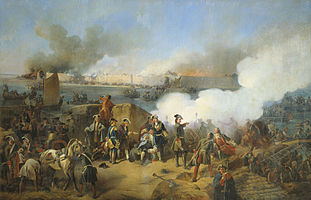 «Штурм крепости Нотебург 11 октября 1702 года». А. Е. Коцебу, 1846Воспользовавшись тем, что основные силы шведов приняли участие в сражениях в Саксонии и Речи Посполитой, Пётр I в 1701 году приказал начать новое наступление на севере. Русские войска под командованием Бориса Шереметева вторглись в Шведскую Ингерманландию (Ингрию) и 30 декабря 1701 года одержали свою первую победу в Северной войне в битве при Эрестфере. Шведской армией командовал генерал Шлиппенбах. В июле 1702 года русские войска одержали вторую победу над войсками Шлиппенбаха в сражении у Гуммельсгофа[23].К осени, 11 октября 1702 года русское войско осадило шведскую крепость Нотебург, расположенную у истока Невы из Ладожского озера, и одержало победу. Весной 1703 года шведы оставили также крепости Ниеншанц и Ландскрона в устье Невы, уничтожив большую часть построек, чтобы они не достались русским.Таким образом к началу 1703 года в руках русских оказалось всё течение Невы. Поселение Нотебург, построенное шведами на месте основанной ещё в в 1323 году князем Юрием Даниловичем крепости Орешек, Пётр переименовал в Шлиссельбург (ключ-город), а в устье Невы у разрушенных Ниеншанца и Ландскроны Пётр I 16 (27) мая 1703 года заложил новый город Санкт-Петербург, ставший портом Московского государства на Балтийском море — так называемым «окном в Европу»[24].Сражения в Ливонии и ЭстляндииОсновные статьи: Осада Дерпта (1704), Осада Нарвы (1704)В 1704 году русские войска продолжили своё наступление. К концу 1703 года Московское государство контролировало почти всю территорию Ингерманландии, однако шведский флот, базировавшийся в Дерпте (современный Тарту), продолжал контратаки против русских кораблей в Чудском озере. Завершая завоевание Ингерманландии, русские войска под командованием Бориса Шереметева к лету 1704 года вошли в Ливонию и осадили Дерпт. В июле 1704 года при личном участии Петра I крепость была взята.Летом 1704 года вторая группа русских войск под командованием генерала Огильви вошла в Эстляндию и осадила Нарву. К концу лета после приезда Петра I из Дерпта и эта крепость была взята. Успешный штурм крепостей продемонстрировал возросшее мастерство и оснащённость русской армии.[править] Польская кампанияСм. также статьи: Сражение при Клишове, Битва при Пултуске (1703).Карл XII принял решение не продолжать активные военные действия против русской армии, а нанести основной удар по войскам Августа II. Шведский король намеревался установить в Польше власть выгодного ему монарха, сменив Августа II, чтобы превратить Речь Посполитую в буферную зону между шведами и русскими. В июле 1701 года шведские войска, не встретив серьёзного сопротивления, пересекли Двину и заняли Ливонию[20].Шведские войска вторглись на польскую территорию и нанесли несколько крупных поражений армии Августа II. В 1701 году была взята Варшава, в 1702 году одержаны победы под Торунью и Краковым, в 1703 году — у Данцига и в Познани. А 14 января 1704 года сейм низложил Августа II в качестве короля Речи Посполитой и избрал новым королём шведского ставленника Станислава Лещинского.Действия Карла XII вызвали недовольство в Речи Посполитой. Собравшаяся в 1704 году Сандомирская конференция объединила сторонников Августа II и объявила о непризнании Станислава Лещинского королём.19 (30) августа 1704 года был заключён Нарвский договор между Россией и представителями Речи Посполитой о союзе против Швеции; согласно этому договору Речь Посполитая официально вступала в войну на стороне Северного союза. Россия совместно с Саксонией развернула военные действия на польской территории.В 1705 году была одержана победа над войсками Лещинского у Варшавы. В конце 1705 года основные русско-польские силы под командованием короля Августа остановились на зимовку в Гродно. Вскоре король покинул расположение армии, сдав командование фельдмаршалу Георгу Огильви[16]. Неожиданно в январе 1706 года Карл XII выдвинул в этом направлении крупные силы. Союзники рассчитывали дать бой после подхода саксонских подкреплений. Но 2 (13) февраля 1706 года шведы нанесли сокрушительное поражение саксонской армии в битве при Фрауштадте, разбив вдвое превосходящие силы противника. Оставшись без надежды на подкрепление, русская армия была вынуждена отступить в направлении Киева. Фельдмаршал Огильви сумел осуществить блестящий манёвр, воспользовавшись вскрытием рек. Король Карл, неожидавший такого, только через две недели сумел собрать армию и выступить в преследование[12]. Ввиду весенней распутицы шведская армия застряла в Пинских болотах и король отказался от преследования армии Огильви. Вместо этого он бросил свои силы на истребление городов и крепостей, где находились польские и казацкие гарнизоны. В Ляховичах шведы заперли отряд переяславского полковника Ивана Мировича. В апреле 1706 года по приказу «Войска Запорожского обеих сторон Днепра гетмана и славного чина святого апостола Андрея кавалера» Ивана Мазепы к Ляховичам, для вызволения Мировича, посылается полк Семёна Неплюева, который должен был соединиться с миргородским полком Войска Запорожского полковника Даниила Апостола. В результате боя у Клецка, казацкая конница, поддавшись панике, растоптала пехоту Неплюева. В результате, шведы смогли нанести поражение русско-казацким войскам. 1 мая Ляховичи сдались шведам.Встреча Карла XII и герцога Мальборо в Альтранштадте весной 1707 годаНо Карл вновь не последовал за войсками Петра, а, опустошив Полесье, в июле 1706 года развернул свою армию против саксонцев. На этот раз шведы вторглись уже на территорию самой Саксонии. 24 сентября (5 октября) 1706 года Август II в тайне заключил мирное соглашение со Швецией. По договору он отказывался от польского престола в пользу Станислава Лещинского, разрывал союз с Россией и обязывался выплатить контрибуцию на содержание шведской армии.Тем не менее, не решаясь объявить о предательстве в присутствии русской армии под командованием Меншикова, Август II вынужден был со своими войсками участвовать в сражении при Калише 18 (29) октября 1706 года. Битва закончилась полной победой русской армии и пленением шведского командующего. Это сражение стало крупнейшим с участием русской армии с начала войны. Но несмотря на блестящую победу, Россия осталась в войне со Швецией в одиночестве.Вторжение в РоссиюОсновные статьи: битва при Головчине, Битва при Лесной, Полтавская битва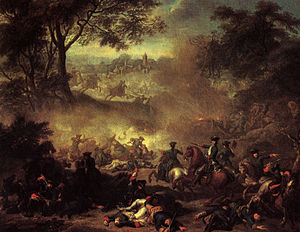 «Сражение при Лесной» Жан-Марк Натье, 1717В течение 1707 года шведская армия находилась в Саксонии. За это время Карлу XII удалось восполнить потери и существенно укрепить свои войска. В начале 1708 шведы двинулись в направлении Смоленска. Принято считать, что первоначально они планировали основной удар в направлении Москвы. Положение русских осложнялось тем, что Петру I не были известны планы противника и направление его движения.Как указывают историк Н. И. Павленко и писатель-историк И. Л. Солоневич, у Петра под Гродно в . была хорошая возможность разгромить шведов. Главнокомандующий русской армией фельдмаршал Огильви хотел дать Карлу XII сражение, рассчитывая одержать «совершенную и верную победу». Но Пётр I испугался и, имея 3-кратное превосходство в силах над шведами, в спешном порядке увел армию, бросив при этом всю артиллерию[25].3 (14) июля 1708 года Карл одержал победу в битве при Головчине над русскими войсками под командованием генерала Репнина. Это сражение стало последним крупным успехом шведской армии.Дальнейшее продвижение шведской армии замедлилось. Стараниями Петра I шведам приходилось передвигаться по опустошённой местности, испытывая острый дефицит провизии. К осени 1708 года Карл XII вынужден был повернуть на юг в направлении Украины.28 сентября (9 октября) 1708 года в битве у деревни Лесной войска Петра I разгромили корпус Левенгаупта, двигавшийся из Риги, чтобы присоединиться к главной армии Карла. Это была не просто победа над отборными шведскими войсками — впервые была одержана победа над превосходящими силами противника. Царь Пётр назвал её «матерью Полтавской баталии». Пётр Алексеевич лично командовал одной из двух колонн «летучего» корпуса русской армии — корволанта. Под его командованием находились Преображенский и Семёновский полки, батальон Астраханского полка и три драгунских полка. Другой колонной (левой) командовал генерал А. Д. Меншиков. Неприятельский корпус был настигнут близ деревни Лесной. Шведскому военачальнику пришлось принимать бой, который начался с атаки русских. Пётр I с приходом свежей драгунской конницы отрезал противнику дорогу на Пропойск и усилил натиск на шведов. Вечером сражение прекратилось из-за наступивших сумерек и начавшейся вьюги, которая слепила глаза. Левенгаупту пришлось уничтожить остатки своего огромного обоза (бо́льшая часть его стала русской добычей), и его корпус, преследуемый русской кавалерией, сумел добраться до королевского походного лагеря.Общие потери шведов составили 8,5 тысяч убитыми и ранеными, 45 офицеров и 700 солдат попали в плен. Трофеями русской армии стали 17 орудий, 44 знамени и около 3 тысяч повозок с провиантом и боеприпасами. К королю генерал Левенгаупт смог привести всего лишь около 6 тысяч деморализованных солдат.В октябре 1708 года стало известно о переходе гетмана Ивана Мазепы на сторону Швеции. Гетман Мазепа состоял в переписке с Карлом XII и обещал ему, в случае прибытия на Украину, 50 тыс. казацкого войска, продовольствие и удобную зимовку. 28 октября 1708 года Мазепа во главе отряда казаков прибыл в ставку Карла.Из многотысячного украинского казачества Мазепе удалось привести всего около 5 тысяч человек. Но и те вскоре начали разбегаться из походного лагеря шведской армии. Таких ненадёжных союзников, которых осталось около 2 тысяч, король Карл XII не решился использовать в битве под Полтавой.В ноябре 1708 года на всеукраинской раде в городе Глухове был избран новый гетман — стародубский полковник И. И. Скоропадский.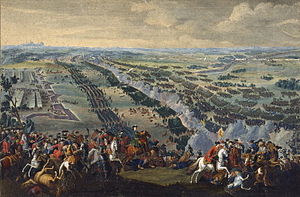 «Полтавская битва», Д. МартенНесмотря на то, что шведская армия сильно пострадала во время холодной зимы 1708—1709 годов, Карл XII жаждал генерального сражения. Оно произошло 27 июня (8 июля) 1709 года близ Полтавы, которую осаждали шведы.Русская армия имела подавляющее численное преимущество в людском составе и артиллерии. В армии Петра I было в общей сложности 40-50 тыс. человек и 100 пушек, а у Карла XII — 20-30 тыс. человек и 34 пушки при крайней ограниченности пороха[26]. После личной рекогносцировки местности, Пётр I приказал строить поперёк поля линию из шести редутов, на расстоянии ружейного выстрела друг от друга. Затем перпендикулярно их фронту началось возведение ещё четырёх (два земляных редута к началу сражения достроить не успели). Теперь в любом случае шведской армии в ходе атаки предстояло двигаться под огнём противника. Редуты составляли передовую позицию русской армии, что было новым словом в истории военного искусства и полной неожиданностью для шведов.В редутах разместились два батальона солдат и гренадеры. За редутами встало 17 полков драгунской кавалерии под командованием А. Д. Меньшикова. За ними расположились пехота и полевая артиллерия. В 3 часа утра произошло столкновение русской и шведской кавалерии, и через два часа последняя была опрокинута. Наступающие шведские войска напоролись на поперечные редуты, о которых им не было известно, и понесли большие потери. Шведская пехота попыталась прорваться через линию редутов, но сумела овладеть только двумя из них.Шведская армия численностью в 20—30 тысяч (ещё около 10 тысяч человек, в том числе мазепинцы — сердюки и запорожцы — оставались в осадном лагере для его охраны), наступала 4 колоннами пехоты и 6 колоннами кавалерии. Задуманный Петром I план удался: две шведские правофланговые колонны генералов Росса и Шлиппенбаха при прорыве через линию редутов оказались отрезанными от главных сил и были уничтожены русскими в Полтавском лесу.В 6 часов утра царь Пётр I выстроил 37-тысячную русскую армию перед походным лагерем в две линии: пехота в центре, драгунская кавалерия на флангах. Полевая артиллерия находилась в первой линии. 9 пехотных батальонов остались в лагере как резерв. Перед решающей схваткой российский государь обратился к своим воинам со словами:«Воины! Вот пришёл час, который решит судьбу Отечества. И так не должны вы помышлять, что сражаетесь за Петра, но за государство, Петру вручённое, за род свой, за Отечество… Не должна вас также смущать слава неприятеля, будто бы непобедимого, которой ложь вы сами своими победами над ним доказывали… А о Петре ведайте, что ему жизнь его недорога, только бы жила Россия в блаженстве и славе для благосостояния нашего».Шведская армия также приняла линейный боевой порядок и в 9 часов утра пошла в атаку. Как указывается в некоторых источниках[26], первые атаки позволили шведам взять перевес на левом фланге и в центре. В результате, Пётр I собирался уже дать приказ об отступлении[источник не указан 126 дней], но осознал, что атакующая линия противника сильно растянулась. Собрав около 40 000 человек, Пётр приготовился к отражению решающей атаки 7000 шведов. В ожесточённой рукопашной схватке шведам удалось потеснить центр русских, но в эти минуты Пётр I лично повёл в контратаку второй батальон Новгородского полка и восстановил положение. В ходе этого боя одна шведская пуля пробила ему шляпу, другая застряла в седле, а третья, попав в грудь, расплющилась о нательный крест.Кавалерия Меншикова первая вступила в схватку с наступавшей королевской армией на линии редутов. Когда Карл XII решил обойти редуты с севера по краю Будищенского леса, то его здесь снова встретил Меншиков, успевший перебросить сюда свою конницу. В ожесточённом бою русские драгуны «на палашах рубились и, въехав в неприятельскую линию, 14 штандартов и знамён взяли».После этого командовавший в сражении русской армией Пётр I приказал Меншикову взять 5 конных полков и 5 батальонов пехоты и атаковать шведские войска, которые на поле боя оторвались от главных своих сил. Тот блестяще справился с поставленной задачей: кавалерия генерала Шлиппенбаха перестала существовать, а сам он был пленён.Русская драгунская кавалерия стала обходить фланги королевской армии, и шведская пехота, видя это, дрогнула. Тогда Пётр I приказал подать сигнал к общей атаке. Под натиском русских, идущих в штыки, войска шведов обратились в бегство. Карл XII напрасно пытался остановить своих солдат, его никто не слушал. Бегущих преследовали вплоть до Будищенского леса. К 11 часам Полтавская битва закончилась полным разгромом шведской армии. Полтавская битва имела огромное значение для утверждения России как сильной державы. Страна навсегда закрепила за собой выход к Балтийскому морю. До сих пор презиравшие Россию европейские державы отныне должны были считаться с ней и относиться как к равной.После разгрома под Полтавой армия шведов бежала к Переволочне — местечку у впадения Ворсклы в Днепр. Но переправить армию через Днепр оказалось невозможно. Тогда Карл XII вверил остатки своей армии Левенгаупту и вместе с Мазепой бежал в Очаков.30 июня (11 июля) 1709 года деморализованная шведская армия была окружена войсками под командованием Меншикова и капитулировала. Карл XII укрылся в Османской империи, где старался убедить султана Ахмеда III начать войну против России.Генералу князю Александру Даниловичу Меншикову в истории Северной войны принадлежит честь принятия капитуляции разгромленной под Полтавой королевской армии Швеции. На берегах Днепра у Переволочны русскому 9-тысячному отряду в плен сдались 16 947 деморализованных вражеских солдат и офицеров во главе с генералом Левенгауптом. Трофеями победителей стали 28 орудий, 127 знамён и штандартов и вся королевская казна.За участие в Полтавской битве государь Пётр I удостоил Меншикова, одного из героев разгрома королевской армии Швеции, званием генерал-фельдмаршала. Такой чин до этого в русской армии имел только один Б. П. Шереметев.Полтавская победа была добыта «малой кровью». Потери русской армии на поле битвы составили всего 1345 человек убитыми и 3290 ранеными, тогда как шведы потеряли 9234 человека убитыми и 18 794 пленных (с учётом пленённых у Переволочны). Испытанная в походах по Северной Европе королевская армия Швеции перестала существовать.Военные действия в 1710—1718 годахПосле победы под Полтавой Петру удалось восстановить Северный союз. 9 октября 1709 года в Торуни был подписан новый союзный договор с Саксонией. А 11 октября был заключён новый союзный договор с Данией, по которому она обязалась объявить войну Швеции, а Россия — начать военные действия в Прибалтике и Финляндии.В ходе военной кампании 1710 года русской армии удалось малой кровью взять семь прибалтийских крепостей (Выборг, Эльбинг, Рига, Дюнамюнде, Пернов, Кексгольм, Ревель). Россия полностью заняла Эстляндию и Лифляндию.В конце 1710 года Пётр получил сообщение о подготовке турецкой армии к войне с Россией. В начале 1711 года он объявил войну Османской империи и начал Прутский поход. Кампания окончилась полной неудачей. Пётр, по его собственному признанию, едва избежал пленения и разгрома своей армии. Россия уступила Турции Азов и Запорожье, разрушила Таганрог и корабли на Чёрном море. Однако, Османская империя не вступила в войну на стороне Швеции.В 1712 году действия партнёров по Северному союзу были направлены на завоевание Померании — владения Швеции на южном берегу Балтики в северной Германии. Но из-за разногласий союзников существенных успехов добиться не удалось. По выражению Петра I «кампания пропала даром».10 декабря 1712 года шведы под командованием фельдмаршала Стенбока нанесли крупное поражение датско-саксонским войскам в сражении при Гадебуше. Русская армия под командованием Меншикова не успела прийти на помощь союзникам.В 1712—1713 годах заметно активизируется создание флота на Балтике, начало которому было положено сразу после основания Санкт-Петербурга. Пётр I не только активно строит, но и поручает своим агентам в Лондоне и Амстердаме (Салтыкову и князю Куракину) купить военные корабли. Только за 1712 год было приобретено 10 судов.18 сентября 1713 года капитулировал Штетин. Меншиков заключает с Пруссией мирный договор. В обмен на нейтралитет и денежную компенсацию Пруссия получает Штетин, Померания разделена между Пруссией и Голштинией (союзницей Саксонии).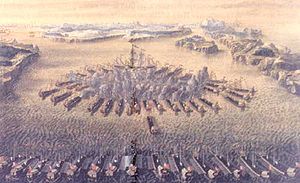 Гангутское сражениеВ этом же 1713 году русские начали финскую кампанию, в которой большую роль впервые стал играть русский флот. 10 мая после обстрела с моря сдался Гельсингфорс. Затем без боя взят Брег. 28 августа десантом под командованием Апраксина занята столица Финляндии — Або. А 26—27 июля (6—7 августа) 1714 года в Гангутском сражении русский флот одержал первую крупную победу на море. На суше же, русские войска под командованием князя Голицына М. М. нанесли поражение шведам у р. Пялькане (1713), а затем под с. Лаппола (1714).Высланный из Османской империи Карл XII в 1714 году возвращается в Швецию и сосредотачивается на войне в Померании. Центром военных действий становится Штральзунд.1 мая 1715 года в ответ на требование о возвращении Штетина и других территорий Пруссия объявляет Швеции войну. Датский флот одерживает победу в сражении у Фермана, а затем у Бюлка. В плен попадает генерал-адмирал Вахмейстер, датчане захватывают 6 шведских кораблей. После этого Пруссия и Ганновер, захвативший шведские владения Бремен и Верден, заключают с Данией союзный договор. 23 декабря Штральзунд капитулирует.В 1716 году Карл XII вторгся в Норвегию. 25 марта была взята Христиания, но штурм приграничных крепостей Фредриксхальда и Фредрикстена провалился. Когда в 1718-м Карл XII был убит, шведы были вынуждены отступить. Столкновения между датчанами и шведами на границе с Норвегией продолжались вплоть до 1720 года. Заключительный период войны (1718—1721)В мае 1718 года открылся Аландский конгресс, призванный выработать условия мирного договора между Россией и Швецией. Однако шведы всячески затягивали переговоры. Этому способствовала и позиция других европейских держав: Дании, опасающейся заключения сепаратного мира между Швецией и Россией, и Англии, король которой Георг I одновременно являлся правителем Ганновера.30 ноября 1718 года при осаде Фредриксхальда был убит Карл XII. На шведский престол вступила его сестра — Ульрика Элеонора. Позиции Англии при шведском дворе усилились.В июле 1719 года русский флот под командованием Апраксина провёл высадку десантов в районе Стокгольма, и рейды по пригородам шведской столицы.9 ноября 1719 года Швеция подписала союзный договор с Англией и Ганновером. Последнему были уступлены Бремен и Ферден. В Балтийское море вышла английская эскадра Норриса с приказом уничтожить русский флот.Весь 1720 год шведы подписывали в Стокгольме мирные договоры с противниками:7 января 1720 года был заключен мир с Саксонией и Речью Посполитой. 1 февраля 1720 года Швеция помирилась с Пруссией и окончательно уступила ей владения в Померании. 14 июля 1720 года шведы заключили мир с Данией, которая получила небольшие территории в Шлезвиг-Голштейне, денежную контрибуцию и возобновила сбор пошлины со шведских судов за проход через Зундский пролив. Тем не менее, в 1720 году рейд на шведское побережье повторён в районе Мангдена, а 27 июля 1720 года одержана победа над шведским флотом в сражении при Гренгаме.8 мая 1721 года начались новые переговоры о мире с Россией в Ништадте. А 30 августа был подписан Ништадский мирный договор. Итоги войныИтоги войны неоднозначны и оцениваются по-разному. Ряд авторов указывает, что для разгрома Швеции, тем более в составе крупной коалиции (Дания, Саксония, Речь Посполитая), и обеспечения России выхода к Балтике вовсе не требовалось 20 лет. По словам историка В. О. Ключевского, «Ништадтский мир . положил запоздалый конец 21-летней войне, которую сам Пётр называл своей „троевременной кровавой и весьма опасной школой“, где ученики обыкновенно сидят по семи лет, а он, как туго понятливый школьник, засиделся целых три курса…»[27] Однако сам Пётр пояснял: «Все ученики науки в семь лет оканчивают обыкновенно, но наша школа троекратное время была. Однако ж, слава богу, так хорошо окончилась, как лучше быть невозможно» и добавлял: «такого полезного мира [Россия] не получала. Правда, долго ждали, да дождались».Большинство авторов признают, что она полностью изменила (в пользу России) соотношение сил на Балтике; в то же время война не решила ситуацию на юге России (где ей противостоял союзник Швеции — Османская империя), которая к концу войны лишь ухудшилась.По итогам войны были присоединены Ингрия (Ижора), Карелия, Эстляндия, Лифляндия (Ливония) и южная часть Финляндии (до Выборга), основан Санкт-Петербург. Российское влияние прочно утвердилось и в Курляндии. Однако согласно Ништадскому договору указанные территории не были уступлены, а были проданы Швецией России за огромные деньги — 2 млн талеров (ефимков), что легло тяжелым дополнительным бременем на страну.Была решена ключевая задача, поставленная Петром I — обеспечение выхода к морю и налаживание морской торговли с Европой. В то же время боеспособная армия, сложившаяся за годы войны, после её окончания пришла в полный упадок, а флот оказался низкого качества и после смерти Петра быстро сгнил[28].Кроме того, все плюсы, приобретенные Россией в результате войны, перечеркиваются огромными и экономическими и демографическими потерями. Как указывают историки, война обернулась настоящим разорением России. Сумма налогов, собираемых с населения с 1701 по . (вследствие их беспрецедентного увеличения), выросла в 3,5 раза, что, по словам историка Н. А. Рожкова, было достигнуто «ценою разорения страны»[29]. По результатам переписи населения . общая численность населения страны сократилась на 20 %, причем, в областях, прилегавших к основным театрам военных действий, сокращение населения достигало 40 %[30]. Как писал по поводу итогов Северной войны историк В. О. Ключевский, «Упадок переутомленных платежных и нравственных сил народа … едва ли окупился бы, если бы Пётр завоевал не только Ингрию с Ливонией, но и всю Швецию, даже пять Швеций»[31].В историю Финляндии самый тяжёлый период войны с 1714 −1721 вошёл под названием Большая ненависть. До заключения мира страна подвергалась многочисленным грабежам и насилию со стороны русских войск, что было нормой при ведении войны в XVIII веке. Швеция утратила своё могущество и превратилась во второстепенную державу. Были потеряны не только территории, уступленные России, но и многие владения Швеции на южном берегу Балтийского моря (в руках Швеции остались лишь Висмар и небольшая часть Померании).Память о войне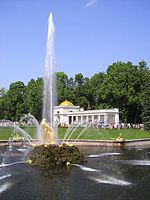 Фонтан «Самсон, раздирающий пасть льва»Самсон (фонтан, Петергоф) Сампсониевский собор в Санкт-Петербурге В Риге, на острове Луцавсала стоит памятник русским солдатам, героически погибшим во время Северной войны. Установлен в 1891 году. 4 августа 2007 года в Петергофе прошёл праздник, посвящённый победам русского флота в Северной войне 1700—1721 годов. Он назывался «День Гангута и Гренгама»[32]. В музее в с. Богородском экспонируются шахматы «Северная война» Лев, установленный в Нарве в память шведских солдат времен Северной войны Монумент Славы в честь победы над шведами в Полтавской битве . Скульптурная группа «Мир и Победа» (Летний сад Санкт-Петербург), установленная перед южным фасадом Летнего дворца, символизирует победу России над Швецией в Северной войне и является аллегорическим изображением Ништадтского мира. Интересные фактыПосле битвы при Красном Куте 22 февраля 1709 года, когда Карл XII чуть не погиб либо не попал в плен (но до Полтавского сражения), шведский король впервые согласился обсудить с Петром Первым возможность мира. Переговоры ничем не закончились, поскольку Карл не только не хотел отдать Петербург, но и требовал контрибуцию. После же завершения переговоров шведский представитель передал русским личную просьбу Карла: «его войска не могут обеспечить себя провиантом, многие солдаты больны, а поляки-союзники просят за поставки непомерно дорого, а потому он был бы благодарен, если бы русские нашли возможность продать шведским фуражирам зерно, вино и необходимые лекарства, а также сколько возможно пороха и свинца, но по разумной, умеренной цене.» (!)[33] Русский царь, естественно, не стал вооружать противника, но накормил и напоил его: сразу отправил бесплатно шведам три обоза зерна, обоз вина и «три колымаги разного аптекарства, …во имя людского к болящим соболезнования и Господней милостыни».[33]Балтийский флот во время Северной войныНорвежский театр Северной войныБитва при ЛеснойОсада Дерпта (1704)Битва при НарвеПолтавская битваГангутское сражениеВойна за испанское наследствоВысадка русских десантов на побережье Швеции в 1719 годуПримечания↑ Османская империя участвовала в великой Северной войне в 1710—1713. См. русско-турецкая война 1710—1713↑ Крымское ханство участвовало в великой Северной войне в 1710—1713. См. русско-турецкая война 1710—1713↑ Ericson, Lars, Svenska knektar (2004) : Historiska media↑ Урланис Б. Ц. Войны и народонаселение Европы. — М.: Изд-во соц.-экон. лит-ры, 1960. — С. 55.↑ Lindegren, Jan, Det danska och svenska resurssystemet i komparation (1995) Umeå : Björkås : Mitthögsk↑ Frost, Robert The Northern Wars. War, State and Society in  1558-1721. — Longman, 2000. — С. 296—301. — 416 с. — ISBN 978-0-582-06429-4↑ История русской армии. М.:Эксмо, 2007. С. 38↑ Линдси Хьюз (англ.)русск. Russia in the Age of Peter the Great. — :  Press, 1998. — С. 26—27. — 604 с. — ISBN 0-300-07539-1↑ Линдси Хьюз (англ.)русск. Russia in the Age of Peter the Great. — :  Press, 1998. — С. 36—38. — 604 с. — ISBN 0-300-07539-1↑ Линдси Хьюз (англ.)русск. Russia in the Age of Peter the Great. — :  Press, 1998. — С. 27. — 604 с. — ISBN 0-300-07539-1↑ Покровский М. Русская история с древнейших времен / Н.Никольский и В.Сторожев. — 1911. — Т. III. — С. 104—105.↑ 1 2 3 Линдси Хьюз (англ.)русск. Russia in the Age of Peter the Great. — :  Press, 1998. — С. 28. — 604 с. — ISBN 0-300-07539-1↑ Рижский губернатор Дальберг в 1697 году не позволил русскому посольству, в котором инкогнито находился Пётр I, осмотреть укрепления Риги.↑ Петров А. Нарвская операция // Военный сборник. — Санкт-Петербург: Изд. Военного министерства Российской империи, 1872. — № 7. — С. 5—38.↑ 1 2 3 Линдси Хьюз (англ.)русск. Russia in the Age of Peter the Great. — :  Press, 1998. — С. 29—30. — 604 с. — ISBN 0-300-07539-1↑ 1 2 3 Бой со шведами у местечка Клецка. Журнал С. И. Неплюева. 19 апреля 1706 г. // Русская старина. — 1891, октябрь. — Сс. 25—32.↑ Великанов В.С. К вопросу об организации и численности русской армии в Нарвском походе 1700 года // Война и оружие: Новые исследования и материалы. Вторая Международная научно-практическая конференция, 18-20 мая 2011 года.. — Санкт Петербург: Вимаививс, 2011. — Т. 1. — С. 130—143. — ISBN 978-5-903501-12-0.↑ Беспалов А.В. Северная война. Карл XII и шведская армия. Путь от Копенгагена до Переволочной. 1700-1709.. — Москва: Рейтар, 1998. — С. 41—42. — 49 с. — 1000 экз. — ISBN 5-8067-0002-X↑ 1 2 Беспалов А.В. Северная война. Карл XII и шведская армия. Путь от Копенгагена до Переволочной. 1700-1709.. — Москва: Рейтар, 1998. — С. 43. — 49 с. — 1000 экз. — ISBN 5-8067-0002-X↑ 1 2 3 4 Линдси Хьюз (англ.)русск. Russia in the Age of Peter the Great. — :  Press, 1998. — С. 30. — 604 с. — ISBN 0-300-07539-1↑ Беспалов А.В. Северная война. Карл XII и шведская армия. Путь от Копенгагена до Переволочной. 1700-1709.. — Москва: Рейтар, 1998. — С. 42. — 49 с. — 1000 экз. — ISBN 5-8067-0002-X↑ Николаев И.М., Барабанов В.В., Рожков Б.Г. История России с древнейших времен до конца XX века. Пособие для поступающих в ВУЗы. — Москва: Астрель, 2003. — С. 71. — 308 с. — ISBN 5-17-016808-X↑ Линдси Хьюз (англ.)русск. Russia in the Age of Peter the Great. — :  Press, 1998. — С. 30—31. — 604 с. — ISBN 0-300-07539-1↑ Орлов А.С., Георгиев В.А., Георгиева Н.Г., Сивохина Т.А. История России. Учебник.. — 3-е. — Москва: Проскпект, 2006. — С. 134. — 525 с. — 60000 экз. — ISBN 5-482-00419-8↑ Павленко Н. И. Вокруг трона. М., 1998, с. 40; Солоневич И. Л. Народная монархия. М., 1991, с. 444↑ 1 2 Все войны мировой истории, по Харперской энциклопедии военной истории Р.Дюпюи и Т.Дюпюи с комментариями Н.Волковского и Д.Волковского. С-Петербург, 2004, книга 3, с.499↑ Ключевский В. Курс русской истории. Лекция LXI↑ Покровский М. Русская история с древнейших времен. При участии Н.Никольского и В.Сторожева. Москва, 1911, т. III, с. 200. В частности, по данным М. Н. Покровского, в последние годы царствования Петра I армия 17 месяцев не получала жалования, а фельдмаршал Миних в 1723 г. писал, что «русские войска находятся в весьма плачевном состоянии» (с. 199, 203)↑ Рожков Н. Русская история в сравнительно-историческом освещении (основы социальной динамики) Ленинград — Москва, 1928, т. 5, с. 161↑ Рожков Н. Русская история в сравнительно-историческом освещении (основы социальной динамики) Ленинград — Москва, 1928, т. 5, с. 127↑ Ключевский В. Курс русской истории. Лекция LXV↑ «В Петергофе отметили День Гангута и Гренгама» (Проверено 15 июля 2010) «Деловой Петербург» ISSN 1606-1829 (Online) 6 августа 2007 года↑ 1 2 Энглунд Петер. Полтава: Рассказ о гибели одной армии = Englund P. Poltava. Berattelsen om en armés undergång. — Stockholm: Atlantis, 1989. — Москва: Новое книжное обозрение, 1995. — ISBN 5–86793–005-ХЛитератураБеспалов Александр Викторович Северная война. Карл XII и шведская армия. Путь от Копенгагена до Переволочной. 1700-1709.. — Москва: Рейтар, 1998. — 48 с. — 1000 экз. — ISBN 5-8067-0002-XБобылёв В. С. Внешняя политика России эпохи Петра I. М., 1990.Галларт Л. Н. Подробное описание осады города Нарвы и сражения под сим городом в 1700 году. Отрывок из Истории Петра Великого, сочиненной генералом Аллартом. Рукопись // Северный архив, 1822. — Ч. 1. — № 1. — С. 3-28; № 2. — С. 117—143.Гельмс И. А. Достоверное описание замечательных событий при осаде города Риги и того, что случилось со дня её блокады, а также во время жестокой бомбардировки и обстреливания её в 1709 г., до сдачи её в 1710 г., изо дня в день замечено и oпиcaнo Иоакимом Андреем Гельмсом, который лично выдержал эту тяжкую осаду и из одиннадцати лиц своего дома один остался в живых // Сборник материалов и статей по истории Прибалтийского края. — Т. 2. — Рига, 1879. — С. 405—440.Гилленкрок А. Сказание о выступлении его величества короля Карла XII из Саксонии и о том, что во время похода к Полтаве, при осаде её и после случилось / Пер. с нем., введ. и примеч. Я. Турунова // Военный журнал, 1844. — № 6. — С. 1-105.Гротиан И. Г. Выселение жителей Дерпта в 1708 году. (Статья, составленная по запискам дерптского пастора Иоанна Генриха Гротиана и напечатанная в «Dorptsche Zeitung» 1873 года в ном. 162—163) // Сборник материалов и статей по истории Прибалтийского края. — Т. 2. — Рига, 1879. — С. 478—490.Записка о войне шведской, в царствование Петра Великаго веденной, и о сражении с Левенгауптом, найденная в делах того времени // Военный журнал, 1833. — № 3. — С. 41-53.Костомаров Н.И. Русская история в жизнеописаниях её главнейших деятелей. — Т. Выпуск шестой: XVII столетие.Крман Даниел Итинерарий // Малоизвестный источник по истории северной войны = Itinerprium (Cestovny dennik z rokov 1708— 1709)». / В. Е. Шутой пер. Л. М. Попова и М. Н. Цетлин. — Вопросы истории. №12. — 1976.Кротов П. А. Битва при Полтаве (К 300-летней годовщине). М., 2009.Куракин Б. И. Военная хитрость царя Петра Алексеевича под Нарвою 8-го июня 1704 г. Рассказ очевидца князя Б. И. Куракина // Архив кн. Ф. А. Куракина. — Кн. 3. — Спб., 1892. — С. 152—153.Куракин Б. И. Русско-шведская война. Записки. 1700—1710 // Архив кн. Ф. А. Куракина. — Кн. 1. — Спб., 1890. — С. 291—328.Неплюев С. П. Бой со шведами у местечка Клецка, журнал С. П. Неплюева, 19-го апреля 1706 г. / Публ. и извлеч. Н. Н. Оглоблина // Русская старина, 1891. — Т. 72. — № 10. — С. 25-32.Оборона Петербурга и Кроншлота в 1704-1705 гг. // Российская государственность: история и современность. — СПб, 2003. — С. 195-205.Описание сражения, происходившего 8-го июня 1704 года, между русским и шведами под Нарвою // Походный журнал 1704 года, СПб., 1854. — С. 121—126.Павленко Н.. Пётр Великий. — М.: Мысль, 1990.Пипер Г. А. Извлечение из записок прапорщика Густава Абрама Пипера впоследствии генерал-майора и губернатора // Грот Я. К. Труды Я. К. Грота из русской итории. — Спб., 1901. — С. 122—156. — В ст.: Грот Я. К. О пребывании пленных шведов в России при Петре Великом.Подметное воззвание Левенгаупта. 1708 г. / Сообщ. Н. Н. Мурзакевич // Русская старина, 1876. — Т. 16. — № 5. — С. 172—173.Ростунов И. И., Авдеев В. А., Осипова М. Н., Соколов Ю. Ф. История Северной войны 1700-1721 гг.. — Наука. — Москва, 1987. — 214 с. — 147 000 экз.Северная война 1700–1721 гг.: Сборник документов. Т. 1 (1700–1709). — М.: ОР МВД РФ; Кучково поле, 2009. — 528 с. ISBN 978-5-9950-0053-2Седерберг Г. Бывшего полкового священника, магистра Генриха Седерберга, заметки о религии и нравах русского народа во время пребывания его в России с 1709 по 1718 год / Пер. по рукописи со швед. А. А. Чумикова // Чтения в Императорском обществе истории и древностей российских, 1873. — Кн. 2. — Отд. 4. — С. I—II, 1—38.Секретные письма серьезных людей о замечательных предметах государственного и ученого мира, состоящие из двенадцати различных почт, на 1701 / Перевод и коммент. Ф. Витберга // Русская старина, 1893. — Т. 79. — № 8. — С. 268—286. — Под загл.: Мнения иностранцев-современников о великой Северной войне.Сенявин Н. А. Морские журналы Наума Акимовича Сенявина, 1705-12 годов // Записки Гидрографического департамента Морского министерства. — Ч. 10. — СПб., 1852. — С. 326—359.Соловьев Сергей Михайлович История России с древнейших времен. — Т. 14-17.Тарле Е. Русский флот и внешняя политика Петра I. — СПб.: Фирма «БРАСК», Морской исторический сборник, 1994.Тарле Евгений Викторович Северная война и шведское нашествие на Россию. — Сочинения. — Москва: Издательство Академии Наук СССР, 1959. — Т. 10. — С. 363—800. — 841 с.Шишов А. В. Сто великих военачальников. — М.: «ВЕЧЕ», 2002.Штенцель Альфред История войн на море = A.Stenzel - H.Kirchoff, Seekriegsgeschichte in ihren wichtingsten Abschnitten mit Berucksichtigung der Seetaktik, sv. I-VI, Hannover, 1907.-1911. — В 2-х т. — Москва: Изографус, ЭКСМО-Пресс, 2002. — 704, 800 с. — 5000 экз.Энглунд Петер Полтава: Рассказ о гибели одной армии = Englund P. Poltava. Berattelsen om en armés undergång. — Stockholm: Atlantis, 1989. — Москва: Новое книжное обозрение, 1995. — ISBN 5–86793–005-ХСсылкиwww.rusempire.ru Российская империя — Северная война (1700-1721)  (рус.). — История государства Российского. Архивировано из первоисточника 22 августа 2011. Проверено 15 марта 2010.www.rusempire.ru Российская империя — Внешняя политика Петра I  (рус.). — История государства Российского. Архивировано из первоисточника 22 августа 2011. Проверено 15 марта 2010.Хронология Северной войныОсновные даты и события Великой Северной войныАвторские карты А. И. Чернова по истории XVII—XVIII вековЛитература о Северной войнеБаскаков В. И. Северная война 1700—1721 гг. Кампания от Гродна до Полтавы 1706—1709 гг. СПб, 1890.Санкт-Петербург Петра ПервогоРусско-шведские войны и миры в XVIII в. и в начале XIX в.Олег Николаевич Пухляк «Северная война на территории Латвии»Содержание1 Причины войны 2 Начало войны 2.1 Датская кампания 2.2 Русский поход на Ингерманландию 3 Продолжение войны, 1701—1704 3.1 Русская кампания 3.1.1 Сражения в Ингерманландии, «Окно в Европу» 3.1.2 Сражения в Ливонии и Эстляндии 3.2 Польская кампания 4 Вторжение в Россию 5 Военные действия в 1710—1718 годах 6 Заключительный период войны (1718—1721) 7 Итоги войны 8 Память о войне 9 Интересные факты 10 Примечания 11 Литература 12 Ссылки Международные договоры Северной войны (1700–1721)Равское соглашение (1698)  • Преображенский договор (1699)  • en:Treaty of Dresden (1699)  • Мир в Травендале (1700)  • Биржайский договор (1701)  • Нарвский договор (1704)  • en:Treaty of Warsaw (1705)  • Альтранштедтский мир (1706)  • en:Treaty of Altranstädt (1707)  • en:Treaty of Dresden (1709)  • Торуньский союзный договор (1709)  • Копенгагенский союзный договор (1709)  • en:Treaty of Hanover (1710)  • en:Capitulation of Estonia and Livonia  • Прутский мирный договор (1711)  • Адрианопольский мирный договор (1713)  • en:Treaty of Schwedt  • en:Treaty of Stettin (1715)  • en:Treaty of Berlin (1715)  • Грейфсвальдский союзный договор (1715)  • en:Treaty of Frederiksborg  • en:Treaty of Stockholm (Great Northern War)  • Ништадтский мирный договор (1721)] Русско-турецкие войны 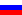 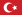 1568—1570 • 1676—1681 • 1686—1700 • 1710—1713 • 1735—1739 1768—1774 • 1787—1792 • 1806—1812 • 1828—1829 • 1853—1856 • 1877—1878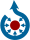 Северная война (1700—1721) на Викискладе?